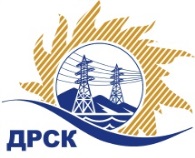 Акционерное Общество«Дальневосточная распределительная сетевая  компания»Протокол № 312/УТПиР-ВПзаседания закупочной комиссии по выбору победителя по открытому  запросу предложений на право заключения договора: «Установка автографов на транспортные средства  филиала "АЭС"» закупка 1124  раздел 2.2.1  ГКПЗ 2017 г.ПРИСУТСТВОВАЛИ: члены постоянно действующей Закупочной комиссии АО «ДРСК»  2-го уровня.Форма голосования членов Закупочной комиссии: очно-заочная.ВОПРОСЫ, ВЫНОСИМЫЕ НА РАССМОТРЕНИЕ ЗАКУПОЧНОЙ КОМИССИИ: Об утверждении результатов процедуры переторжки.Об итоговой ранжировке заявок.О выборе победителя запроса предложений.РЕШИЛИ:ВОПРОС 1 «Об утверждении результатов процедуры переторжки»Признать процедуру переторжки не состоявшейся.Принять окончательные цены заявок участниковВОПРОС 2 «Об итоговой ранжировке заявок»Утвердить итоговую ранжировку заявокВОПРОС 3 «О выборе победителя запроса предложений»Признать Победителем открытого  запроса предложений «Установка автографов на транспортные средства  филиала "АЭС"» участника, занявшего первое место в итоговой ранжировке по степени предпочтительности для заказчика: ООО "СМ"  (675000, г. Благовещенск,  ул. Забурхановская, д. 85, оф. 45) на условиях: Цена   3 535 950,00  руб.    (НДС не облагается). Сроки выполнения работ: Дата начала работ: 01.05.2017 г. Окончание выполнения работ: 30.11.2017 г. Условия оплаты: оплата в размере 683 790,00 руб. - в течение 30 календарных дней с момента подписания акта выполненных работ по 1 этапу – Северное направление;  оплата в размере 892 420,00 руб. - в течение 30 календарных дней с момента подписания акта выполненных работ по 2 этапу – Западное направление; оплата в размере 826 700,00 руб. - в течение 30 календарных дней с момента подписания акта выполненных работ по 3 этапу – Восточное направление; Окончательная оплата в размере 1 133 040,00 руб. без НДС - в течение 30 календарных дней с момента подписания акта выполненных работ по 4 этапу – Центральное направление и ввода в эксплуатацию аппаратно-программного комплекса системы мониторинга,  контроля и диспетчерского управления на транспортные средства филиала  АО «ДРСК» «Амурские электрические сети».  Гарантии выполненных работ: гарантийный срок нормальной эксплуатации оборудования материалов и работ – 12 месяцев с даты вода объекта в эксплуатацию; подрядчик обеспечивает послегарантийный ремонт и обслуживание установленного оборудования  в течение 3-х лет. Предложение имеет статус оферты и действует до 31 августа 2017 г.Исп. Ирдуганова И.Н.Тел. 397-147город  Благовещенск№ ЕИС – 31704811814«12» апреля 2017 года№п/пНаименование Участника закупки и место нахожденияОкончательная цена заявки, руб. без НДС.1ООО "СМ"  (675000, г. Благовещенск, ул. Забурхановская, д. 85, оф. 45)3 535 950,002ООО "ТЕХНОКОМ-ДВ"  (680000, г. Хабаровск,  ул. Шеронова, д. 115)3 589 694,07Место в итоговой ранжировкеНаименование Участника закупки и место нахожденияПервоначальная цена заявки, руб. без НДС.Окончательная цена заявки, руб. без НДС.Балл по   предпочтительностиСтрана происхождения1 местоООО "СМ"  (675000, г. Благовещенск, ул. Забурхановская, д. 85, оф. 45)3 535 950,003 535 950,000,13РФ2 местоООО "ТЕХНОКОМ-ДВ"  (680000, г. Хабаровск,  ул. Шеронова, д. 115)3 589 694,073 589 694,070,06РФОтветственный секретарь Закупочной комиссии: Елисеева М.Г.  _____________________________